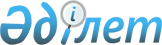 Об утверждении Положения об организациях, оказывающих сурдологическую помощь населению Республики Казахстан
					
			Утративший силу
			
			
		
					Приказ Министра здравоохранения Республики Казахстан от 22 декабря 2008 года N 660. Зарегистрирован в Министерстве юстиции Республики Казахстан 25 декабря 2008 года N 5414. Утратил силу приказом Министра здравоохранения Республики Казахстан от 29 апреля 2010 года № 311.      Сноска. Утратил силу приказом Министра здравоохранения РК от 29.04.2010 № 311.      В целях реализации статьи 7 Закона Республики Казахстан "О системе здравоохранения" и дальнейшего развития и повышения качества оказания сурдологической помощи населению Республики Казахстан, ПРИКАЗЫВАЮ: 



      1. Утвердить прилагаемое Положение об организациях, оказывающих сурдологическую помощь населению Республики Казахстан. 



      2. Начальникам управлений здравоохранения областей, городов Астана и Алматы (по согласованию) принять к руководству настоящий приказ и обеспечить: 



      1) организацию и проведение обязательных скрининговых обследований органов слуха новорожденных и детей раннего возраста; 



      2) внедрение диагностики нарушений слуха у детей и взрослых объективными методами исследования; 



      3) своевременное направление детей и подростков на слухопротезирование современными слуховыми аппаратами; 



      4) направление детей раннего возраста с глубокими нарушениями слуха на кохлеарную имплантацию; 



      5) адекватную слухоречевую реабилитацию детей и подростков при слухопротезировании, до и после кохлеарной имплантации; 



      6) представление ежегодной информации до 25 декабря отчетного года о ходе выполнения настоящего приказа. 



      3. Департаменту лечебно-профилактической работы Министерства здравоохранения Республики Казахстан (Исмаилов Ж.К.) направить настоящий приказ на государственную регистрацию в Министерство юстиции Республики Казахстан. 



      4. Департаменту административно-правовой работы Министерства здравоохранения Республики Казахстан (Молдагасимова А.Б.) обеспечить официальное опубликование настоящего приказа, после его государственной регистрации в Министерстве юстиции Республики Казахстан. 



      5. Контроль за исполнением настоящего приказа возложить на вице-министра здравоохранения Республики Казахстан Вощенкову Т.А. 



      6. Настоящий приказ вводится в действие со дня его официального опубликования.       Министр                                    Ж. Доскалиев Утверждено 

приказом Министра здравоохранения 

Республики Казахстан 

от 22 декабря 2008 года № 660  

Положение 

об организациях, оказывающих сурдологическую помощь 

населению Республики Казахстан       Настоящее Положение разработано в соответствии с Законом Республики Казахстан "О системе здравоохранения" и определяет задачи, функции, правовые и организационные основы деятельности организаций, оказывающих сурдологическую помощь населению Республики Казахстан независимо от форм собственности. K090193 

1. Общие положения 

      1. Организации, оказывающие сурдологическую помощь населению организуются в целях своевременного проведения мероприятий, направленных на выявление, лечение, медицинскую и слухоречевую реабилитацию лиц с нарушением органов слуха. 



      2. Сурдологическая помощь включает в себя своевременное выявление, лечение, слухопротезирование, слухоречевую реабилитацию, специальную коррекционно-педагогическую помощь лицам с патологией органов слуха. 



      3. Сурдологическая помощь населению оказывается многопрофильными организациями здравоохранения в форме первичной медико-санитарной и консультативно-диагностической или стационарной медицинской помощи. 



      4. Работу организаций, оказывающих сурдологическую помощь населению, координирует главный внештатный специалист сурдолог (республики, области, города).  

2. Основные задачи организаций, оказывающих 

сурдологическую помощь населению 

      5. Основными задачами организаций, оказывающих сурдологическую помощь населению, являются: 



      1) организация и проведение мероприятий, направленных на профилактику заболеваний органов слуха среди детей, включая внутриутробный период развития; 



      2) раннее выявление патологий и нарушений слуха у детей, начиная с периода новорожденности, путем внедрения и проведения скрининговых обследований новорожденных и детей раннего возраста; 



      3) своевременное начало лечения и коррекция нарушений слуха у детей раннего возраста с соблюдением преемственности на всех этапах лечения; 



      4) своевременная медицинская реабилитация лиц с нарушением слуха и речи, включая консервативные методы лечения, медико-педагогическую реабилитацию, индивидуальное слухопротезирование и кохлеарную имплантацию.  

3. Организация деятельности организаций, оказывающих 

сурдологическую помощь населению 

      6. Основной структурной единицей, на которую возлагается работа по оказанию амбулаторно-поликлинической сурдологической помощи населению Республики Казахстан является сурдологический кабинет. 



      7. Сурдологический кабинет организуется из расчета на количество соответствующего населения региона: 



      для взрослых - 1 кабинет на 100 тысяч взрослого населения; 



      для детей - 1 кабинет на 40 тысяч детского населения. 



      8. Сурдологический кабинет организуется на базе многопрофильной организации здравоохранения региона (области, города, района), оказывающей специализированную медицинскую помощь населению (взрослому или детскому), как структурное подразделение. Сурдологический кабинет может быть создан в структуре негосударственных юридических лиц, оказывающих сурдологическую помощь в порядке, предусмотренном их уставной деятельностью. 



      9. Организации, оказывающие сурдологическую помощь населению могут создаваться и функционировать как самостоятельное юридическое лицо для оказания специализированной сурдологической помощи детскому или взрослому населению, каждый со своим штатом и оборудованием, либо быть объединенным с сохранением штатов двух кабинетов. 



      10. Организации, оказывающие амбулаторно-поликлиническую сурдологическую помощь должны располагать следующими помещениями: 



      1) холл для ожидания приема пациентов; 



      2) регистратура; 



      3) кабинет заведующего; 



      4) кабинет врача-сурдолога; 



      5) кабинет для проведения тональной и игровой аудиометрии; 



      6) кабинет для проведения речевой аудиометрии, аудиометрии в свободном звуковом поле и уточнения режима работы слухового аппарата; 



      7) кабинет функциональной диагностики (импедансометрия, регистрация слуховых вызванных потенциалов, отоакустической эмиссии, вестибулометрия); 



      8) кабинеты для специалистов - невропатолога, сурдопедагога, логопеда, психолога; 



      9) отопластическая лаборатория для изготовления индивидуальных ушных вкладышей. 



      11. В организации, оказывающие сурдологическую помощь населению направляются лица с патологией органов слуха врачами основных специальностей (педиатрами, терапевтами), а также узкими специалистами (оториноларингологами, психиатрами, невропатологами, логопедами и др.). 



      12. Организации, оказывающие сурдологическую помощь населению должны иметь минимальный перечень оборудования, согласно Приложению 1 к настоящему Положению. 



      13. В организациях, оказывающих сурдологическую помощь оказывается консультативно-диагностическая сурдологическая помощь с применением современных методик обследования, а также динамическое наблюдение лиц с нарушением слуха: 



      1) дети в возрасте до 18 лет, в том числе учащиеся организаций специального образования; 



      2) больные с прогрессирующей формой тугоухости; 



      3) больные с односторонней тугоухостью; 



      4) больные, нуждающиеся в слухулучшающей, слухосохраняющей операции; 



      5) больные, нуждающиеся в операции по кохлеарной имплантации (в до и после операционном периоде). 



      14. В организациях, оказывающих сурдологическую помощь населению осуществляется: 



      1) скрининговое обследование новорожденных и детей раннего возраста; 



      2) диагностика нарушений слуха объективными методами исследования; 



      3) слухопротезирование (индивидуальный подбор слуховых аппаратов, изготовление индивидуальных ушных вкладышей, адаптация (реэдукация) к слуховым аппаратам); 



      4) кохлеарная имплантация (отбор кандидатов на операцию, операция, подключение и настройка речевого процессора); 



      5) динамическое наблюдение и контроль адекватности слухопротезирования; 



      6) слухоречевая реабилитация (развитие речи и остаточного слуха). 



      15. В сурдологическом кабинете осмотр одного пациента осуществляется в соответствии с нормативами времени, согласно Приложению 2 к настоящему Положению. 



      16. Сурдологическая помощь начинается с аудиологического скрининга, который проводится методом регистрации отоакустической эмиссии новорожденных и детей раннего возраста. Аудиологический скрининг детей раннего возраста проводится в декретированные сроки: до 1 года - ежеквартально, до 3 лет - 2 раза в год, независимо от результатов предыдущего скрининга. 



      17. Результаты аудиологического скрининга вносятся в историю развития новорожденного и историю развития ребенка. При выявлении у ребенка нарушений слуха проводятся углубленное сурдологическое и аудиологическое обследование. 



      18. Углубленное сурдологическое и аудиологическое обследование проводится с целью определения степени понижения слуха и своевременного решения вопроса целесообразности слухопротезирования, кохлеарной имплантации, слухоулучшающих операций, слухоречевой реабилитации. 



      19. В соответствии с рекомендациями Всемирной организации здравоохранения обязательное слухопротезирование лиц проводится при установлении порога слуха на лучше слышащем ухе: 



      1) у детей до 15 лет - 31 децибел и выше; 



      2) у взрослых - 41 децибел и выше. 



      20. При двустороннем поражении органа слуха у детей и взрослых проводится бинауральное слухопротезирование. 



      21. Дети с расстройством речи, обусловленным понижением слуха нуждаются в сурдопедагогической помощи и направляются в психолого-медико-педагогическую комиссию. 



      22. Организации, оказывающие сурдологическую помощь населению могут оказывать услуги по сервисному техническому обслуживанию слуховых аппаратов и систем кохлеарной имплантации в порядке, предусмотренном их уставной деятельностью. 



      23. Стационарная медицинская помощь лицам с патологией органов слуха оказывается в профильных ЛОР-отделениях многопрофильных организаций здравоохранения, оказывающих стационарную медицинскую помощь населению (республики, области, города, района). 



      24. При республиканских организациях здравоохранения, имеющих в составе профильные ЛОР-отделения для оказания медицинской помощи (взрослому или детскому) населению создается Республиканский сурдологический кабинет в пределах штатной численности данной организации. 



      25. Республиканский сурдологический кабинет оказывает организационно-методическую и практическую помощь территориальным (областным, городским, районным) сурдологическим кабинетам по вопросам оказания сурдологической помощи населению. Приложение 1 

к Положению об организациях, 

оказывающих сурдологическую помощь 

населению Республики Казахстан 

                        Минимальный перечень 

            оборудования для сурдологического кабинета Приложение 2 

к Положению об организациях, 

оказывающих сурдологическую помощь 

населению Республики Казахстан 

                          Нормативы времени 

       для осмотра одного пациента в сурдологическом кабинете 
					© 2012. РГП на ПХВ «Институт законодательства и правовой информации Республики Казахстан» Министерства юстиции Республики Казахстан
				№№ Наименование оборудования Количество 

(шт./ 

комплект) 1 2 3 Диагностическое оборудование 1. Кабинет для проведения тональной и речевой 

аудиометрии 1.1 Аудиометр клинический со встроенным усилителем 

и программным обеспечением Print View 1.15 и 

кабелем для подключения к компьютеру и принтеру 

(тональная воздушная и костная аудиометрия, 

высокочастотная аудиометрия, аудиометрия в 

свободном звуковом поле, речевая аудиометрия, 

распечатка результатов аудиометрии на принтере) 1 1.2 Колонки для аудиометрии в свободном звуковом 

поле 3 1.3 Цветовые панели для аудиометрии в свободном 

звуковом поле 3 1.4 Аудиометр игровой 1 1.5 Аудиометр педиатрический для исследования слуха 

детей раннего возраста 1 1.6 Набор камертонов (С64-С4000) 1 1.7 Секундомер 1 1.8 Компьютер с принтером 1 2. Кабинет функциональной диагностики 2.1 Аудиометрический модуль регистрации слуховых 

вызванных потенциалов (СВП) коры головного 

мозга с модулем регистрации отоакустической 

эмиссии, модулем для скрининга слуха 

новорожденных на базе персонального компьютера 

и специальной компьютерной приставки 1 2.2 Тимпанометр/импедансометр 1 2.3 Устройство регистрации вызванной 

отоакустической эмиссии (необходимо в случае, 

если предполагается проводить скрининг слуха 

новорожденных и детей раннего возраста на 

местах и если модуль для регистрации СВП не 

дополнен модулем регистрации отоакустической 

эмиссии) 1 2.4 Система для проведения окулографии и/или 

нистагмографии (на базе персонального 

компьютера и специальной компьютерной 

приставки) или очки Френтцеля 1 2.5 Кресло Барани 1 3. Кабинет для проведения речевой аудиометрии и 

уточнения режима работы слухового аппарата 3.1 Анализатор слуховых аппаратов 1 3.2 Компьютер с принтером и программой для подбора 

и настройки слуховых аппаратов 1 Минимальный набор ЛОР-инструментов и 

ЛОР-оборудования 1.1 Зеркало носовое 20 1.2 Зеркало гортанное 20 1.3 Зеркало носоглоточное 20 1.4 Воронки ушные 20 1.5 Зонды разные 40 1.6 Шпатели 40 1.7 Катетер для продувания уха 10 1.8 Ушные штыковые пинцеты 5 1.9 Шприц Жоне 3 1.10 Воронки Зигле 2 1.11 Баллон Политцера 2 1.12 Лотки почкообразные 20 1.13 Рефлектор лобный 2 1.14 Отоскоп 2 1.15 Стерилизатор 1 1.16 Биксы для стерильного материала 6 1.17 Спиртовка 2 1.18 Лор-столик 2 1.19 Шкаф медицинский 2 1.20 Лампа для кварцевания 3 1.21 Лампа настольная 2 1.22 Кресло пациента 1 Учебно-реабилитационное оборудование и 

инструментарий 1.1 Индивидуальный слухоречевой тренажер 1 1.2 Беспроводной учебный класс, использующий FM 

технологию для групповой работы (4-6 чел.) 1 1.3 Сурдологопедический тренажер на базе 

персонального компьютера 1 1.4 Музыкальный центр 1 1.5 Комплект слуховых аппаратов с принадлежностями 

(комплект включает 10 программируемых слуховых 

аппаратов, цифровых и аналоговых) 1 1.6 Индукционные системы (системы индукционной 

петли) 1 1.7 Набор зондов логопедических 1 1.8 Зеркало настенное 1 1.9 Зеркало настольное 1 1.10 Доска школьная 1 1.11 Диагностический, дидактический и игровой 

материал для кабинета сурдопедагога, логопеда 1 Комплект оборудования и инструментария врача 

невропатолога 1.1 Неврологический молоточек 1 1.2 Неврологический фонарик для исследования 

зрачковых реакций 1 Комплект диагностического оборудования психолога 1.1 Методики для исследования психических функций 1 Отопластическая лаборатория для изготовления 

индивидуальных ушных вкладышей 1.1 Комплект оборудования и расходного материала 

для изготовления индивидуальных ушных вкладышей 1 Оборудование и инструменты инженера по 

сервисному обслуживанию слуховых аппаратов 1 Набор мебели для врачебного, педагогического и 

технического персонала 1.1 Комплект мебели для кабинета врача 4 1.2 Комплект мебели для логопедов, сурдопедагогов и 

психологов 3 1.3 Комплект мебели для отопластической лаборатории 1 1.4 Комплект мебели для инженера-акустика и 

инженера по ремонту и сервисному обслуживанию 

слуховых аппаратов 2 1.5 Мебель детская (стол, стулья, стеллажи и 

контейнеры для хранения игрушек) 2 1.6 Столик для пеленания 1 1.7 Кроватка для новорожденных 1 1.8 Кушетка 1 Прием специалиста: в минутах   - врач-сурдолог для взрослых 30   - врач-сурдолог для детей 40   - специалист по подбору слуховых аппаратов 40   - врач-невропатолог 20   - сурдопедагог, логопед и психолог:   а) первичный прием 30   б) психолого-педагогическое обследование и 

  социальная помощь 60 Проведение аудиометрического обследования:   - тональная аудиометрия 30   - тональная аудиометрия в свободном звуковом поле 30   - надпороговая аудиометрия 30   - игровая аудиометрия 40   - речевая аудиометрия 40   - импедансометрия 30   - регистрация отоакустической эмиссии 30   - регистрация слуховых вызванных потенциалов 60 